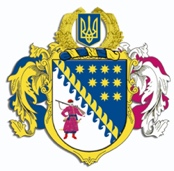 ДНІПРОПЕТРОВСЬКА ОБЛАСНА РАДАVIIІ СКЛИКАННЯПостійна комісія обласної ради з питань сім’ї, молоді та спорту49004, м. Дніпро, просп. Поля, 2ВИСНОВКИ ТА РЕКОМЕНДАЦІЇ № 3/2713 лютого 2024 року12.00Заслухавши та обговоривши інформацію заступника директора департаменту молоді і спорту Дніпропетровської обласної державної адміністрації – начальника управління у справах молоді Макашова В.В. надання звіту щодо виконання завдань і заходів Регіональної цільової соціальної програми національно-патріотичного виховання на 2023 – 2027 роки за 2023 рік, постійна комісія вирішила:1. Інформацію заступника директора департаменту молоді і спорту Дніпропетровської обласної державної адміністрації – начальника управління у справах молоді Макашова В.В. взяти до відома.Голова постійної комісії		                                             М.А. КОШЛЯК